Nombre                                                                  MATEMÁTICAS      CURSO  6ºB1.- Resuelve estos números decimales.									                          2.- Halla la expresión         compara:                                     Resuelvedecimal de:                                                                                       	•                                                                                   8                                                                                  5.- Completa la tabla de proporcionalidad y contesta.Luisa ha comprado tres pizzas que le han costado 21 €. ¿Cuánto le costarán 6 pizzas? ¿Y 8 pizzas?6.- Hoy en la librería, los libros de accióntienen una rebaja del 15 %. El libro que quiere Mario está etiquetado con 20 €. ¿Cuánto tiene que pagar realmente?8.- Resta           11 h  − 9 h 10 min 57 s                                               89º 12’’  −  26º 10’ 15’’9.-Observa la escala del mapa y calculalas distancia real de cada trayecto:Madrid a AlicanteCoruña a MadridMadrid a Barcelona 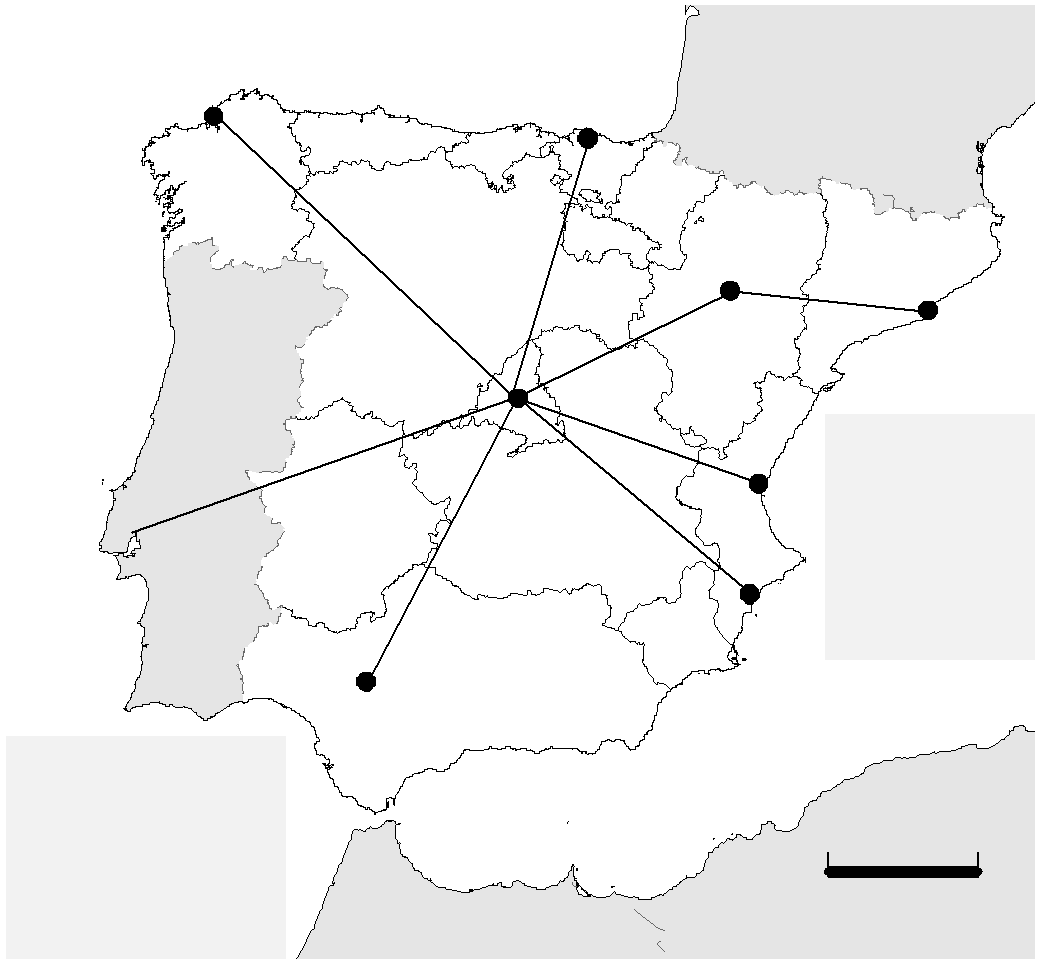 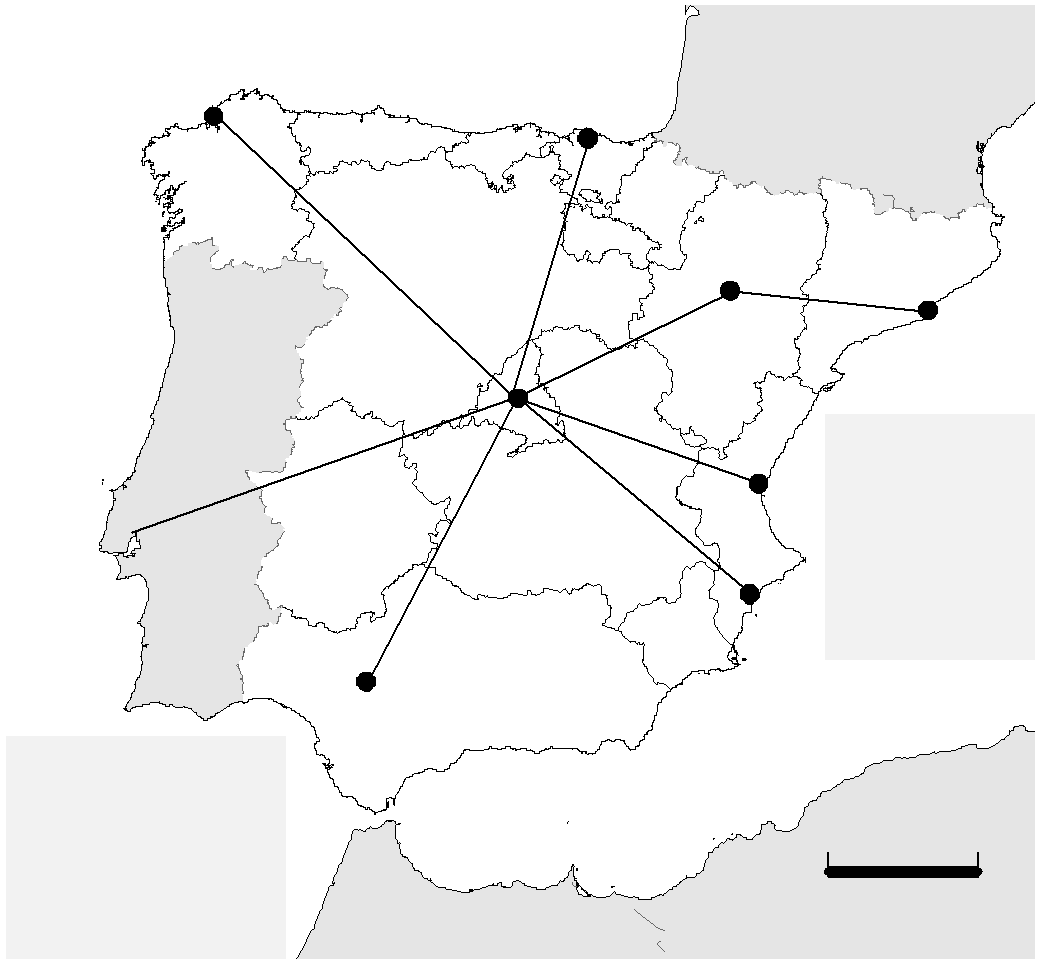 0             180 kmN.º de pizzas135678Precio